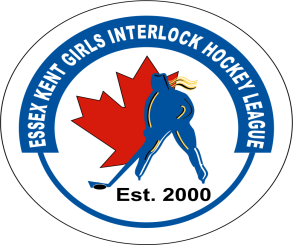 EKGIHL – Day of Champions – EssexApril 3, 2022EKGIHL – Day of Champions – EssexApril 3, 2022EKGIHL – Day of Champions – EssexApril 3, 2022DIVISION/TIERTIMERINKHOMEHOMEVISITORSU11 TIER 2 – 3 VS 48:00 AMLIBROSOUTHPOINT WHITESOUTHPOINT WHITELAKESHORE WHITEU11 TIER 1 – 5 VS 6 - 9:15 PMLIBROCHATHAM-KENT BLACKCHATHAM-KENT BLACKSOUTH COUNTY YELLOWU11 TIER 1 – 3 VS 410:00 AMSHAHEENWINDSOR BLUEWINDSOR BLUELASALLE BLACKU11 TIER 2 – 1 VS 210:30 AMLIBROSOUTH COUNTY BLUESOUTH COUNTY BLUETECUMSEH ORANGEU11 TIER 1 – 1 VS 211:45 AMLIBROESSEX ORANGEESSEX ORANGELASALLE YELLOWU13 – TIER 21:00 PMLIBROSOUTH COUNTY WHITESOUTH COUNTY WHITESOUTH COUNTY BLUEU13 – TIER 12:15PMLIBROSOUTPOINT REDSOUTPOINT REDWINDSOR REDU15 – TIER 212:00PMSHAHEENESSEX ORANGEESSEX ORANGEWINDSOR REDU15 – TIER 11:15 PMSHAHEENSOUTH COUNTY YELLOWSOUTH COUNTY YELLOWSOUTH COUNTY BLUEU22 – TIER 23:30 PMLIBROSOUTH COUNTY YELLOWSOUTH COUNTY YELLOWSOUTH COUNTY BLUEU22 – TIER 14:45 PMLIBROWINDSOR TEALWINDSOR TEALWINDSOR REDDIVISION/TIEREXPLANATIONU11 TIER 1 By pointsU11 TIER 2By pointsU13 TIER 1By pointsU13 TIER 2South County Blue is in by winning percentageU15 TIER 1South County Yellow vs South County Blue, Lakeshore White is gone to a tournamentU15 TIER 2By pointsU22 TIER 1By pointsU22 TIER 2South County Yellow by points, South County Blue defeated Lakeshore Blue